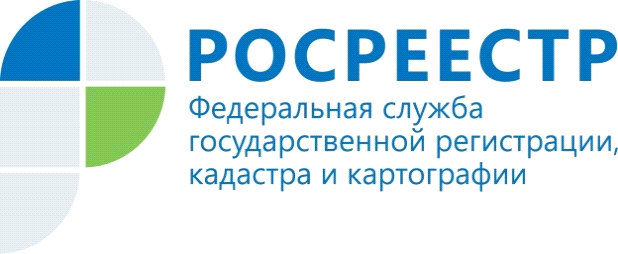 Внимание: прямая линия с начальником отдела государственной регистрации недвижимости, ведения ЕГРН, повышения качества данных ЕГРНЕрболом АбатаевымУправление Росреестра по Республике Алтай в период с 25.10.2021 по 29.10.2021 проводит прямые линии с начальниками структурных подразделений. 26.10.2021 в прямой линии примет участие начальник отдела государственной регистрации недвижимости, ведения ЕГРН, повышения качества данных ЕГРН Ербол Абатаев.Задавайте интересующие вас вопросы по телефону 8 (38822) 4-85-11 с 10.00 до 12.00.Если по каким-либо причинам вы не сможете позвонить в назначенное время, передайте свой вопрос в Управление заранее (04_upr@rosreestr.ru) с пометкой «Прямая линия_Абатаев», укажите контактный телефон, и мы организуем ответ на ваш вопрос в индивидуальном порядке.Материал подготовлен Управлением Росреестра по Республике Алтай